CFGV Community Grants Application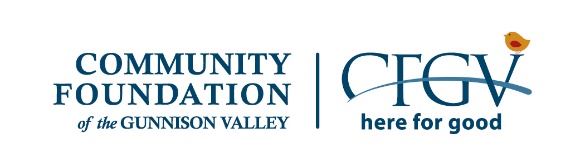 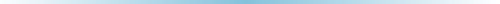 NOTE: THIS DOCUMENT IS FOR REFERENCE ONLY; YOU MUST SUBMIT YOUR APPLICATION ONLINE AT HTTPS://CFGV.SMAPPLY.ORGGeneral InformationIMPORTANT: The word "Applicant" refers to the organization submitting the proposal for itself or one of its departments, or as a fiscal sponsor for a smaller group. The "Applicant" is responsible for any funds received, and an authorizing official from this organization must sign the proposal. The word "Group" refers to the entity that is actually undertaking the program(s) described in this proposal. See the Guidelines to learn who signs this application. Legal Name of Applicant Organization	 	Applicant DBA (Doing Business As), ifdifferent than legal name	 	Name of Group, if applicable	 	 EIN (Federal Tax Identification Number)      	 Mailing Address of Group	 	City	 	State					Zip Code	 	Physical Address	 	City	 	State					Zip CodePhone Number (XXX-XXX-XXXX)	 	 Website	 	Year Founded	 	 Applicant's Contact Person For This ApplicationName	 	Position or Title	 	Email	 	Phone	 	 Group's Contact Person For this Application Name	Name	 	Position or Title	 	Email	 	Phone	 	Grant Request InformationIn 2020, ALL 501c3 nonprofit organizations will apply for General Operating support. Government agencies and will apply for Project support for programs that are primarily grant-funded. Groups under fiscal sponsorship will also apply for Project support. Contact CFGV if you have questions.Grant Request: CHOOSE ONEName of ProjectProgram/Project OperatingAmount Requested (positive number without commas, decimals or dollar signs)	 	% Requested (Amount Requested / Total Operating Budget = % Requested)	 	 Total Project Budgeted Cost:	 	% Requested (Amount Requested / Total Cash Project Budgeted Cost=% Requested)	 	 Number of local people you serve in a typical year	 	Number of visitors you serve, if relevant	 	  Please give a on sentence synopsis of what the grant will be used for (project requests). By signing below, we certify that the information contained in this application is true and correct to the best of our knowledge. Please use your computer mouse to "draw" your signature electronically. Date 	/	/	(YYYY/MM/DD) Please pick the grant category below that you believe is the best fit for this application. If you are applying for program or project support, this refers to your program or project.○Arts and Culture ○ Historical Tradition and Preservation ○ Athletics and Recreation ○ Community Development ○ Environment ○ Education ○ Health and Human Services ○ Animal Welfare Mission Statement of the Applicant/Purpose Statement of the Group Whom do you serve and what is the need? Be specific and use numbers where possible. (Max: 125 words) What do you do? What difference have you made? (Max: 125 words) How is the COVID-19 pandemic affecting your organization now? (This might refer to your cash reserves, programming, staff planning during disruption, etc. (Max: 125 words) How do you anticipate the COVID-19 pandemic might affect your organization as you move forward? (Max: 125 words)